السلفاميدات المضادة للجراثيم ذات التاثير المديدتتميز السلفاميدات المديدة Retard sulfamide ببعض الخواص المشتركة :1 – فعاليتها المضادة للجراثيم اقوى من فعالية السلفاميدات التقليدية  لذلك تعطى بجرعة كبيرة في اليوم الاول ( 1-3غ ) ثم تخفض الجرعة في الايام التالية  ( 5 ,.غ ) .2 – يتم امتصاصها و توزعها بسرعة في العضوية و لكنها تطرح ببطء لذلك يدوم تاثيرها فترة اطول فتؤخذ جرعة واحدة في اليوم . و يمكن ان يدوم تاثيرها عدة ايام .3 – تستعمل بشكل خاص في علاج الانتانات البولية 4 – تتميز من الناحية الكيميائية بانها تحتوي في بنيتها على مجموعة ميتوكسي في الحلقة غير المتجانسة و من اهم مركبات هذه المجموعة :سلفاميتوكسي بيريدازين Sulfamethoxy pyridazine :باراامينوبنزن سلفاميدو-3 ميتوكسي-6 بيريدازين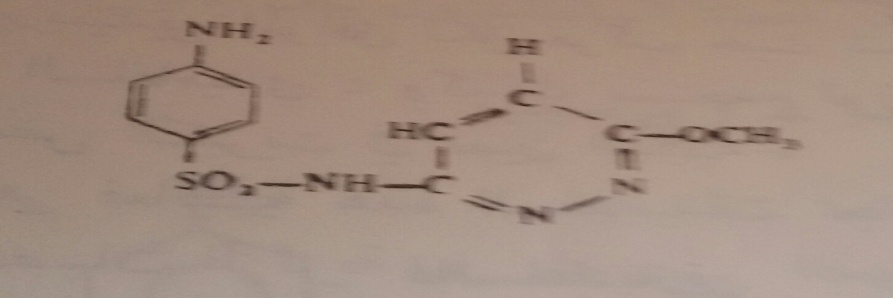 يتمتع هذا المركب بخواص حمضية قوية نسبيا بسبب وجود هيدروجين متبقي على مجموعة السلفاموئيل  و لهذا يمكن معايرته بعد حله في محلول الاسيتون مباشرة بالصود بوجود مشعر ازرق الميتيل .الاستعمال :يتمتع بطيف جرثومي واسع يستعمل خاصة في انتانات المجاري البولية و في انتانات الطرق التنفسية يعطى بمقدار 1غ في اليوم الاول ثم 5 ,.غ في الايام اللاحقة سلفاميتوكسي ديازين Sulfamethoxy diazineباراامينوبنزن سلفاميدو-2 ميتوكسي-5 بيريميدين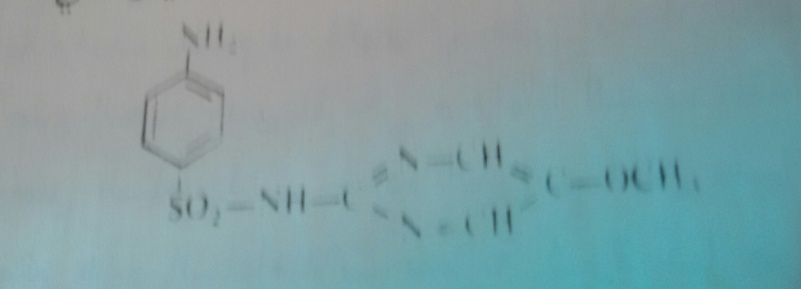 يستعمل مثل المركب السابق و بنفس الجرعات يمكن ان يسبب استعماله و في حالات نادرة اعراض عدم تحمل قد تكون خطيرة ( تحدث هذه الاعراض غالبا عند استعمال السلفاميدات المديدة ذات الانطراح البطيء حيث تظهر بشكل تحسس جلدي و ضعف عام بالجسم  و تطور هذه الحالة قد يكون خطير ) .سلفا دي ميتوكسين Sulfadimethoxineباراامينوبنزن سلفاميدو-6 دي ميتوكسي-2 ,4 بيريميدين 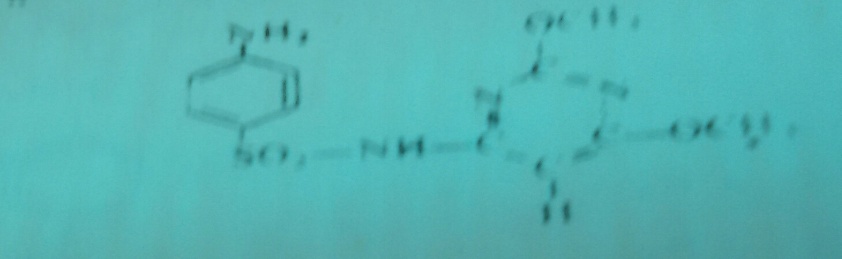 يستحصل على هذا المركب بتكاثف بارااستيل امينوبنزن سلفوكلورور مع دي ميتوكسي-2 ,4 امينو-6 بيريميدينو يستحصل على المشتق البيريميديني ابتداء من سيان اسيتيل البولة 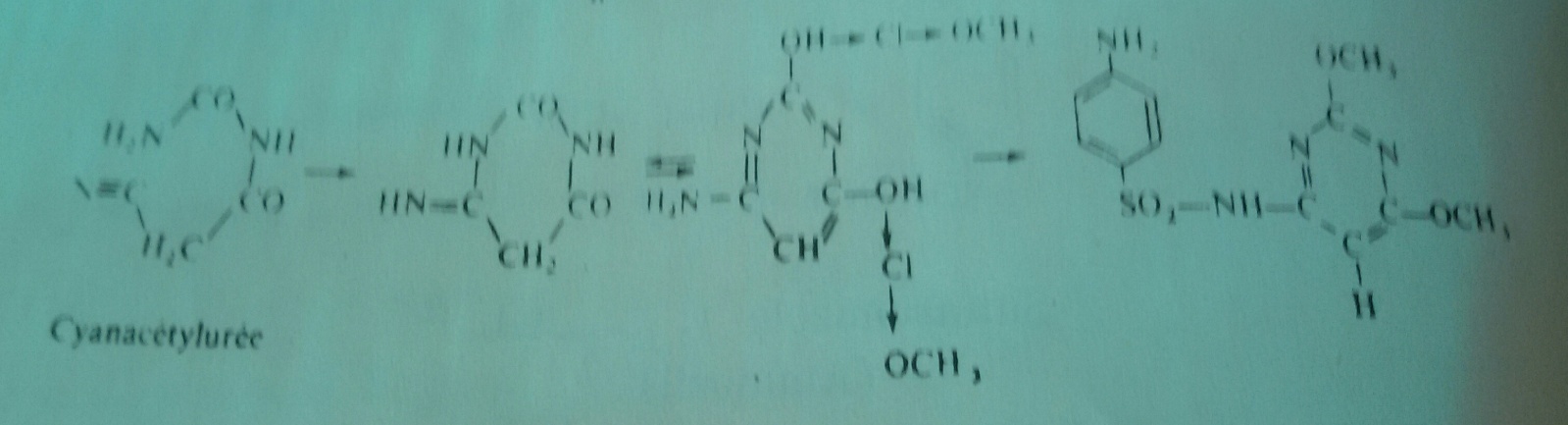 الاستعمال :يستعمل مثل المركبات السابقة السلفاميدات نصف المديدة Semi retard sulfamidesان الاطراح البطيء للسلفاميدات المديدة التي تعطى بجرعة واحدة في اليوم و التي تسبب اعراض عدم تحمل في بعض الاحيان قاد الى اصطناع بعض السلفاميدات مضادة للجراثيم اطلق عليها اسم سلفاميدات نصف مديدة  و من ميزات هذه المجموعة :1 – تتمتع بفعالية كبيرة مثل السلفاميدات المديدة 2 – تنطرح بصورة اسرع من المديدة ( اطراحها يكون وسط بين التقليدية و المديدة )3 – قابليتها للاستلة خفيفة 4 – تعطى بجرعة مقدارها 1-2غ في اليوم مقسمة على دفعتين5 من الناحية الكيميائية متبادلات مجموعة السلفاموئيل في هذه المركبات عبارة عن حلقات خماسية غير متجانسة ( اوكسازول – ايزواوكسازول – ايزوتيازول )و من اهم مركبات هذه المجموعة :سلفاميتوكسازول   Sulfamethoxazoleباراامينوبنزن سلفاميدو – 3 ميتيل – 5 ايزواوكسازول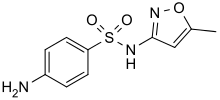 من اسمائه الاخرى :     Sulfamethalazole   –  -    Sulfamethazoleيستعمل في انتانات المجاري البولية و التنفسية و التهاب البروستات و هو فعال ضد الجراثيم ايجابية و سلبية الغراميستعمل في الوقت الحالي غالبا بالمشاركة مع تريميتوبريم Trimethoprim و باسم مختصر هو ( كوتريموكسازول Cotimoxazole ) او اختصار ( SMX-TMP )يمتص بشكل جيد عن طريق الامعاء و كذلك اذا طبق خارجيا  و يتوزع في معظم انسجة الجسم و كذلك يعبر المشيمة ,70% من الدواء الممتص يرتبط مع بروتينات البلاسما و يصل تركيز الدواء الاعظمي في الدم خلال 1-4 ساعات بعد الاعطاء  .حياة النصف للسلفاميتوكسازول في المصل 10 ساعات يستقلب في الكبد عند الانسان الى 5 مستقلبات على الاقل منها ( N4-acetyl – N4-hydroxy –  -methylhydroxy 5 -  N4-acetyl-5-methylhydroxy  - N-glucuronide   ...)يطرح عن طريق الكلية حوالي 20%  يطرح كما هو في البول و حوالي 15-20% بشكل مقترن غلوكوروني و حوالي 50-70%  بشكل مؤستل السلفاميتوكسازول يطرح كذلك عن طريق حليب الام .يعطى عن طريق الفم و الوريد .سلفاموكزول Sulfamoxol باراامينوبنزن سلفاميدو -2 ميتيل-4, 5 اوكسازول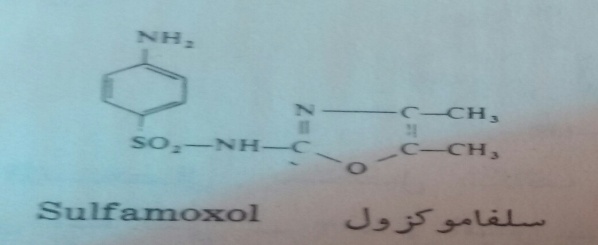 سلفاسوميزول Sulfasomizoleباراامينوبنزن سلفاميدو – 5 ميتيل – 3 ايزو تيازول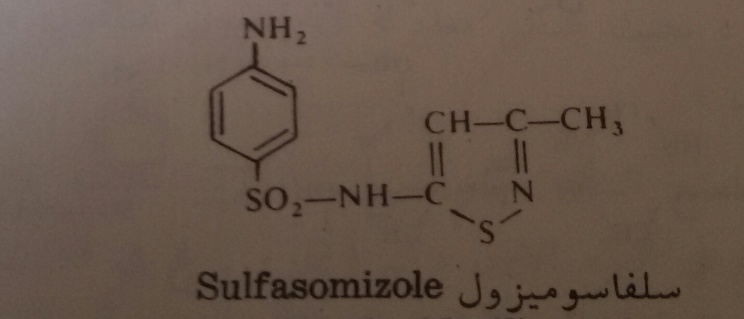 السلفاميدات المضادة للجراثيم ذات الفعالية النوعيةسلفاميتيزول Sulfamethizolباراامينوبنزن سلفاميدو – 2 ميتيل – 5 تيادي آزول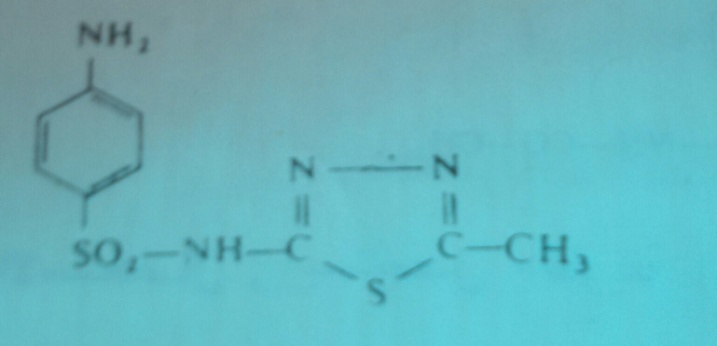 مركب سلفاميدي نوعي يستعمل في علاج الانتانات بالعصيات الكولونية  يعطى بمقدار نصف غرام باليوم مجزاة على 5 دفعات لانه يمتص بسرعة و يطرح بسرعة سلفاايتيدول Sulfaethidolباراامينوبنزن سلفاميدو – 2 ايتيل – 5 تيا دي آزوليشبه السلفاميتيزول في الاستعمال و يعطى بالمقدار نفسه سلفافورازول Sulfafurazol او سلفاايزوكسازول Sulfaisoxazol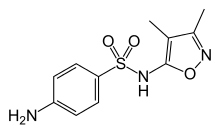 باراامينوبنزن سلفاميدو – 5 دي ميتيل – 3, 4 ايزوكسازولمركب كثير الانحلال في الماء و تفاعله شديد الحموضة لذلك يمكن معايرته في محلول الدي ميتيل فورماميد بواسطة ميتيلات الصوديوم .يطرح بسرعة عن طريق الكلية و يكون تركيزه في البول اكبر منه في الدم لذلك فانه يستعمل في علاج الانتانات البولية بمقدار 5-10 غ/اليوم .سلفاسيتاميد Sulfacetamideيعرف كذلك باسم اسيتوسلفامين Acetosulfamine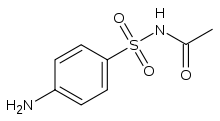 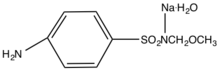 الاصطناع :بتفاعل الاسيتاميد مع باراامينوبنزن سلفونيل كلوريد بشكل مباشر او بتفاعل باراامينوبنزن سلفوناميد مع بلاماء حمض الخل يستحصل بالطريقة العامة كما يلي ابتداء من الانيلين :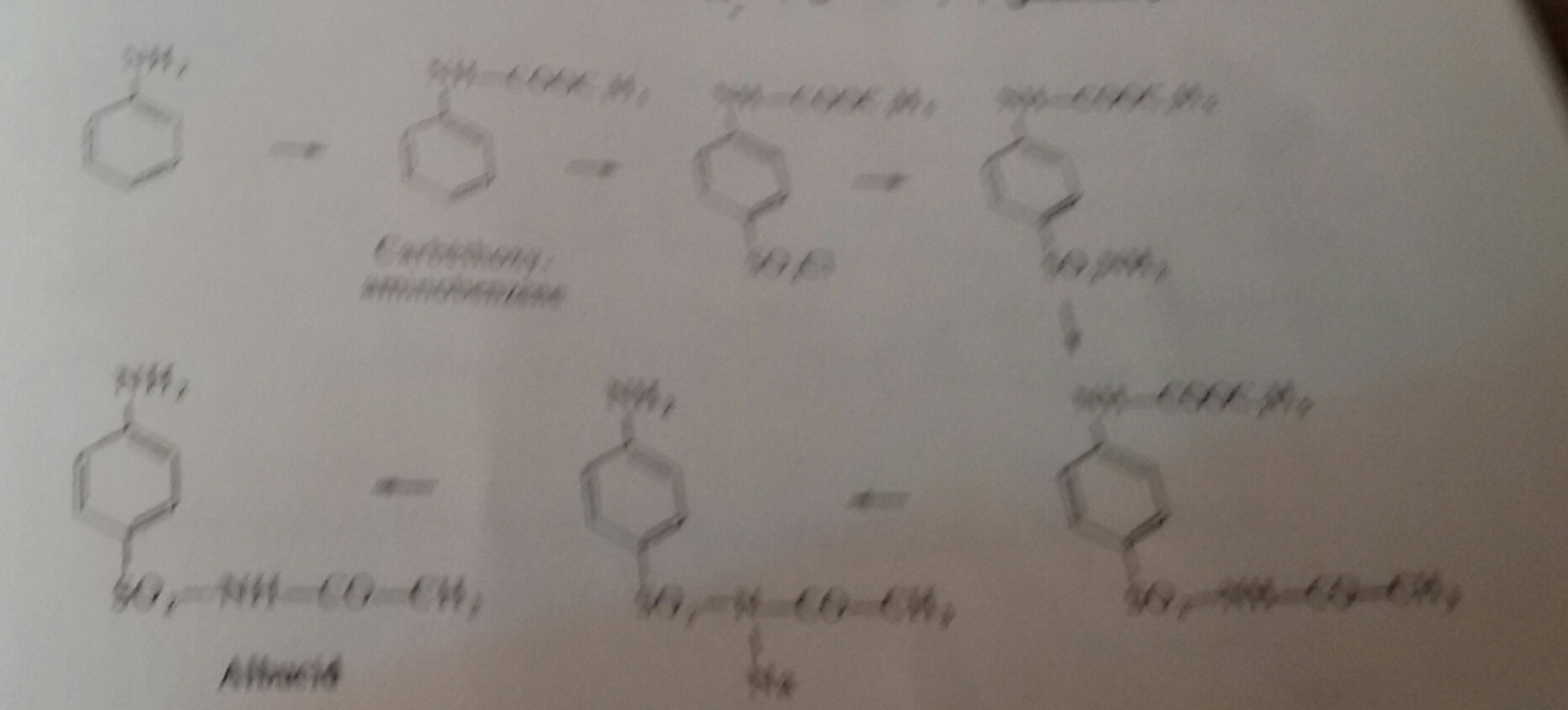 الخواص :يسلك السلفاسيتاميد سلوك الحموض و ذلك بسبب وجود  هيدروجين الوظيفة NH بين مجموعة SO2 و CO  فهو يشكل و بسهولة املاح مع القلويات و المشتق الصودي الناتج ذو تفاعل قريب من الاعتدال الحركية الدوائية و الاستعمال :يمتص بشكل كامل عن طريق جهاز الهضم و يرتبط ببروتين البلاسما بنسبة 80-85% يستقلب في الكبد الى مستقلبات غير فعالة ( استلة – انضمام كبريتي – انضمام غلوكوروني  ..)حياة النصف في البلاسما 7-12 ساعةيطرح بشكل رئيسي في البولحاليا يوجد في الطب بالاشكال الصيدلانية : محلول – قطرة عينية – مرهم عيني – بودرة يوجد بشكل سلفاسيتاميد او سلفاسيتاميد الصوديوم .يستعمل حاليا بشكل قطرة عينية من محلول 10% لعلاج الانتانات العينية او بشكل مرهم عيني كذلك يستعمل بشكل بودرة او مرهم جلدي للانتانات الجلدية او بشكل شامبو مافينيد اسيتات Mafenide acetate (  Sulfamylon)Amino-P-toluenesulfonamide monoacetate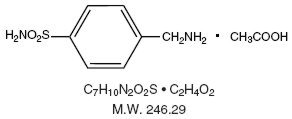 يستعمل خارجيا بشكل محلول 5% و كمستحضر صيدلاني يوجد بشكل بودرة بيضاء متبلورة تنحل في الماء و تكون معقمة  و تحل اما في الماء المفطر و المعقم او في محلول السيروم الفيزيولوجي و ذلك بمقدار 50غ/لو يكون المحلول بعد المزج 5% W/V ألية تاثير المافينيد تختلف عن ألية تاثير السلفاميدات الاخرى  و هي غير معروفة له مفعول صاد للجراثيم ايجابية و سلبية الغرام و فعال ضد البسودوموناس  يمكن ان يطبق بشكل كريم بتركيز 11,2% في الحروق  اذا تم امتصاصه فانه يستقلب الى مركب غير فعال هو P-carboxybenzenesulfonamide و الذي يطرح عن طريق الكلية .سلفاسالازين Sulfasalazineسالازوبيرين Salazopyrin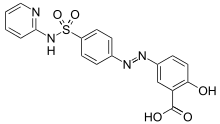 يستعمل بشكل خاص في علاج التهاب الكولون القرحي Ulcerative Colitis و الرثية المفصلية Rheumatoid arthritis و داء كرون Crohn,s disease و يعطى عن طريق الفم استعمال السلفاسالازين في امراض الاحشاء الالتهابية يعزى الى مستقلباته السلفابيريدين Sulfapyridine و 5-امينوساليسيليك اسيد 5- aminosalicylic acid السلفاسالازين و مستقلبه امينوساليسيليك اسيد قليلة الامتصاص جدا من الامعاء الدقيقة      . تقريبا ثلث الجرعة من السلفاسالازين تمتص من الامعاء الدقيقة و الثلثين الباقيين تعبر الى الكولون حيث يتفكك بواسطة البكتريا الى السلفابيريدين و امينوساليسيليك اسيد . السلفابيريدين يمتص بشكل جيد في الكولون ( التوافر الحيوي 60% ) بينما امينوساليسيليك اسيد يمتص بشكل اقل ( التوافر الحيوي 10-30% ) سلفادوكسين Sulfadoxine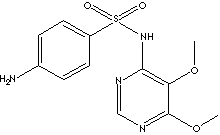 يستعمل بالمشاركة مع مركب بيريميتامين Pyrimethamine ( مضاد اوالي antiprotozoal )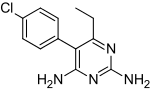 في معالجة الملاريا و التوكسوبلازما السلفاميدات المضادة للجراثيم ذات التاثير الموضعي في الامعاءهي مركبات غير منحلة في الماء و لا تمتص من قبل الاغشية المخاطية  فتبقى في لمعة الامعاء حيث تقوم بتاثيرها الموضعي ثم تطرح مع البراز .و من اهم هذه المركبات :سلفاغوانيدين Sulfaguanidineباراامينوبنزن سلفونيل غوانيدين 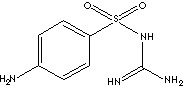 يستحصل عليه من معالجة بارااسيتاميد بنزن سلفوكلورور مع السياناميد ثم النشادر ثم الاماهة او مع الغوانيدين نفسه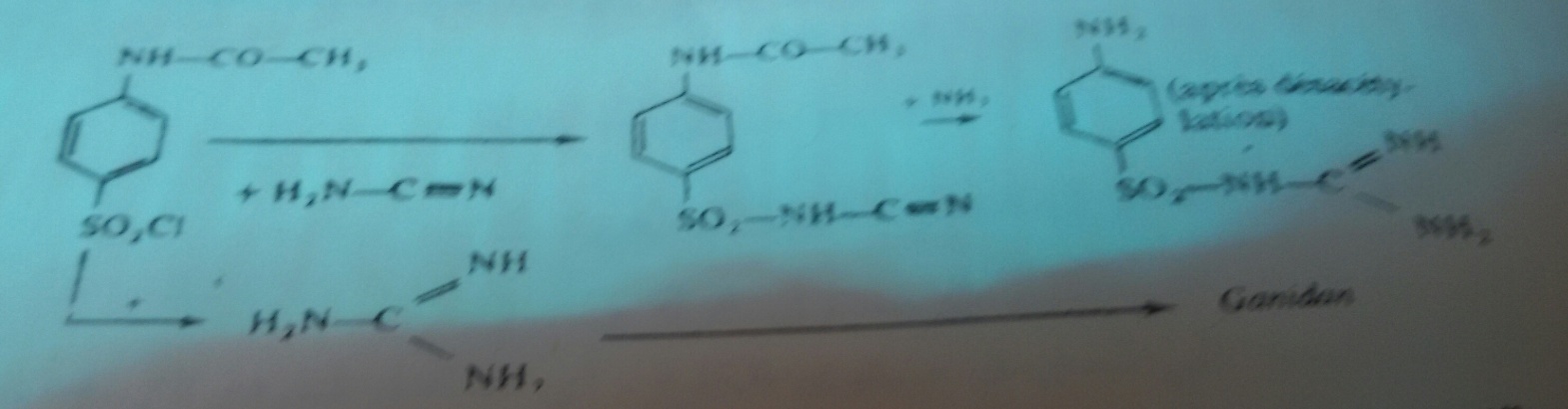 الاستعمال :يستعمل في معالجة الزحار العصوي و الانتان بالعصيات الكولونية يعطى بمقدار 6-8غ/اليوم على ثلاث دفعات عن طريق الفم  . لا يؤثر على العصيات التيفية مشتقات السلفاتيازول على الوظيفة الامينية :يستحصل عليها من معالجة السلفاتيازول مع حمض ثنائي الوظيفة الكاربوكسيلية فتتحد احدى هاتين الوظيفتين مع الوظيفة الامينية  و تبقى الاخرى حرة و اهم هذه المركبات :سوكسينيل سلفاتيازول Succinylsulfathiazole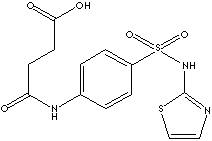 فتاليل سلفاتيازول Phtalylsulfathiazole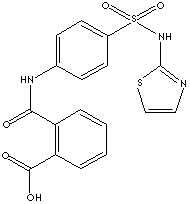 تستعمل مثل السلفاغوانيدين و تعطى بمقدار 2-10غ في اليوم عن طريق الفم .